邀请函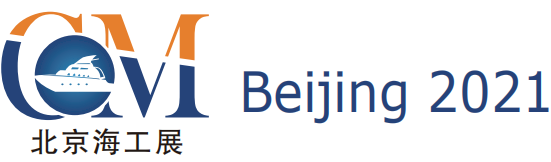 第十一届北京国际海洋工程技术与装备展览会China MaritimeThe 11thInternational Offshore Engineering Technology & Equipment Exhibition2021年6月8日- 10日    北京·中国国际展览中心（新馆）一年一度的亚洲海工盛会主办单位中国船舶工业行业协会中国海洋工程咨询协会中国船级社中国造船工程学会中国船东协会振威展览集团组织单位北京振威展览有限公司天津振威展览股份有限公司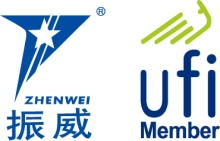 展会概况北京国际海洋工程技术与装备展览会（北京海工展），英文简称“China Maritime (CM) ”，将于2021年6月8-10日在北京·中国国际展览中心（新馆）举办。CM2020与中国国际石油石化技术装备展览会（cippe）同期举办，已经成为行业内涵盖海洋工程、海洋油气、陆地油气最具影响力的展会之一。CM2020有来自65个国家和地区的1,800家参展企业，世界500强企业46家，18个国际展团，专业观众120,000人次，展出面积90,000平米，目前已成为一年一度的亚洲海工盛会。CM国际展商质量持续提升展会有美国、德国、俄罗斯、加拿大、英国、法国、意大利、苏格兰、韩国等18个国际展团参展。国际展商包括埃克森美孚、俄油、俄气、俄罗斯管道运输、卡特彼勒、国民油井、斯伦贝谢、贝克休斯GE、卡麦龙、霍尼韦尔、飞利浦、施耐德、陶氏化学、罗克韦尔、康明斯、艾默生、AkzoNobel、API、3M、E+H、MTU、ARIEL、KSB、泰科、Atlas Copco、Forum、豪氏威马、山特维克、雅柯斯、海虹老人、都福、伊顿、奥创、艾里逊、康迪泰克等。CM国内企业重装组团亮相国内知名参展企业有中石油装备展团、中石化、中海油、中国船舶、中船重工、中国航天、中航工业、杰瑞、宏华、中集来福士、科瑞、盘锦石油天然气装备展团、南阳二机、三一集团、北方重工、中信重工、中信泰富、玉柴机器、惠博普、杰利阳、恒泰艾普、安东石油、上海神开、中曼石油、兰石集团、沈阳鼓风机、铁虎石油、西部石油、泰富重装、海油集团、海默、西安科迅、东方先科、金碧集团陕汽金玺、冠能固控、中油科昊、如石机械、道森集团、天津立林、包钢集团、海洋王、华荣防爆等。CM买家云集活动  精彩纷呈CM2020有英国BP、沙特阿美、俄气、俄油、康菲、挪威石油、巴西石油、乌克兰石油、道达尔、斯伦贝谢、贝克休斯、哈里伯顿、威德福、Transocean、国外海工船东、中石油、中石化、中海油总部参观团，中石油勘探开发海外项目部、中石油管道局、中外运长航集团、中远船务等上百个国内外专业采购团现场参观洽谈。展会同期举办了“北京海工高峰论坛”,获得了行业组织、政府相关机构的赞誉。CM媒体聚焦全球同步报道展会有新华社、人民日报、中央电视台、中国日报、中石油报、中石化报、Upstream、Worldoils、 Oil and Gas Australia、TB Petroleum中国证券报、上海证券报、第一财经日报、华尔街日报及新华网、新浪、搜狐、人民网等国内外上千家媒体报道。 海洋工程装备制造业是《中国制造2025》确定的重点领域之一，是我国战略性新兴产业的重要组成部分和高端装备制造业的重点方向，是国家实施海洋强国战略的重要基础和支撑。“十四五”规划建议中也明确提出：坚持陆海统筹，发展海洋经济，加快建设海洋强国；提高海洋资源、矿产资源开发保护水平，发展战略性新兴产业。北京海工展 (CM) 旨在利用北京的全球性国际视野，打造覆盖全球海洋工业领域的高端展会平台，推动国内外海工技术装备交流合作，把全球领先的海工技术装备宣传出去、推广出去并产生良好的社会效益。欢迎您届时参展、参观！如果您是下列产品的供应商，请即预定展位海洋油气勘探、开发与生产装备               海洋物探、测井、钻井技术与设备海洋油气钻采平台配套设备                   船级社 平台模块                                   油气储运设备海工装备研究、设计                         海上油田服务   海洋工程作业船、辅助船等                   LNG/LPG/LEG船 动力设备及控制设备                         海工钢构                                                          防爆设备                                   仪器仪表管道与泵阀                                 检修保养设备工业安全、劳保用品                         特种车辆、直升机、无人机救生与消防                                 海洋防腐技术材料与设备海洋风电技术和设备                         海底探测及水下工程        无损检测                                   水处理技术与装备可燃冰勘采技术与装备                       海洋环境与安全      海洋新材料                                 遥感遥测通信技术和设备                             海工、海事出版参展细则（以下所有报价均未含增值税）为配合企业的市场战略，我们将提供更多赞助方案选择，赞助详情请来电咨询。第十一届北京国际海洋工程技术与装备展览会（CM 2021）参展申请表时间：2021年6月8日-10日                    地点：北京·中国国际展览中心（新馆）感谢贵单位参加本届展览会，敬请您用正楷字详细填写并加盖公章后传真或邮寄回组织单位。单位名称（中文）　                                                                       　　　　（英文）　　　　　　　　　　　　　　　　　　　　　　　　　　　    　　　　　 　　详细地址：　　　                                                  　　　邮编：           电话：                    传真：                  联系人：       　     职务：           网址：                                            电子信箱：　　　　　　             　　展示的产品或技术（中、英文）：　　　　　　　　                       　　　　　　　　■ 参展方式及费用（不含增值税）标准展位：国际展区：￥30,000元/（9m2/个）；国内展区：￥19,000元/（9m2/个）；￥16,000元/（9m2/个）选择              个  展位号：　                   费用                     元空场地：国际展区：￥3,200元/平米；国内展区：￥1,600元/平米（36 m2起租）选择              m2  展位号：　　           　　  费用                     元2、会刊广告：选择版面：　                          　；费用                     元□ 封面￥30,000元         □封二￥20,000元        □扉页￥20,000元□ 封底￥25,000元         □封三￥18,000元        □彩色内页￥10,000元3、展会日报：选择版面：　                          　；费用                     元□整版全彩US$7,300，规格：246 x 365mm        □A4全彩US$4,672，规格：196 x 291mm 4、特殊广告：选择类别：　                          　；费用                     元□ 参观券￥50,000元/50,000张                   □南登陆厅吊旗广告 ￥60,000元/面      5、技术讲座：￥8,000元/场，选择      场，主讲人           职务         费用            元6、会务费：￥1,200元/人，包括展会资料、午餐、饮料、开幕酒会、礼品等。共    人，费用     元■ 以上参展费用总计（大写）加百分之六税率后为：　　　　；付款日期：       年     月     日■特别提示：1. 报名后十个工作日之内请将参展费用的一次性汇入组织单位指定帐户；2.组织单位以收到全部参展费用为最终确认参展商展出资格；3.已报名参展企业因自原因不能参展，其所缴纳费用不作返还；4.参展产品需符合展会参展范围和主题，不侵犯他人知识产权，如不相符自行承担全部法律责任；5.为保障2020年海工装备展搭建质量，请各参展商选择主办方指定搭建商搭建贵司展台，除指定搭建商外不允许任何搭建公司进入场馆。组织单位：北京振威展览有限公司   天津振威展览股份有限公司地址：北京市通州区经海五路1号院国际企业大道III13号楼振威展览大厦联系人：胡越 18614233855电话：010-5617 6945    传真：010-5617 6998   E-mail：cm@zhenweiexpo.com                                参展单位印鉴及负责人签名Http://www.chinamaritime.com.cn                             年　 　月    日CM 2021特邀观众申请表备注：如意向中石油、中石化等集团企业类型，请具体到下属公司名称（如，中石油钻井工程研究院采油装备所）To：                                      From： 胡越18614233855同期举办:cippe   ciooe   CIPE   CING   Expec   cisge项目价格/面积基本配备/规格标准展台国际展区：30000元/标准展位（9m2/个）国内展区：19000元/标准展位（9m2/个）          16000元/标准展位（9m2/个）◆地毯        ◆三面围板
◆公司名称楣板◆咨询桌一张
◆椅子两把    ◆射灯两盏
◆电源插座一个
◆（特殊用电请事先说明，另行收费）空场地国际展区：3200元/m2
国内展区：1600元/m2（36平米起租）空场地不带任何展架及设施，参展商须选择组委会指定搭建商进行搭建，除指定搭建商外不允许任何搭建公司进入展馆。会务费1200元/人含展会资料、午餐、水、答谢晚宴、礼品等会刊广告■ 封   面：  ￥30,000元
■ 封   二：  ￥20,000元
■ 扉   页：  ￥20,000元
■ 封   底：  ￥25,000元
■ 封   三：  ￥18,000元
■ 彩色内页： ￥10,000元会刊尺寸：130mm宽×210mm高 （未含出血）技术讲座￥8000元/场含场地、音响设备、投影仪、现场指示牌、水等其他广告a. 晚宴赞助（独家300, 000元）b. 礼品赞助（250, 000元）c. 参观指南赞助（封底80,000元）展商名称中文展商名称英文公司官网主营产品、技术（中、英文）计划展出的产品及技术（中、英文）
(请附上中英产品介绍+图片）希望见到的专业观众类型举例：油气田单位、采油厂、勘探开发公司、钻井工程公司等举例：油气田单位、采油厂、勘探开发公司、钻井工程公司等举例：油气田单位、采油厂、勘探开发公司、钻井工程公司等举例：油气田单位、采油厂、勘探开发公司、钻井工程公司等希望见到的未建立合作新企业名称(具体公司名称列举)希望见到的已建立合作关系的企业名称公司名称公司名称联系人联系方式希望见到的已建立合作关系的企业名称希望见到的已建立合作关系的企业名称希望见到的已建立合作关系的企业名称希望见到的已建立合作关系的企业名称